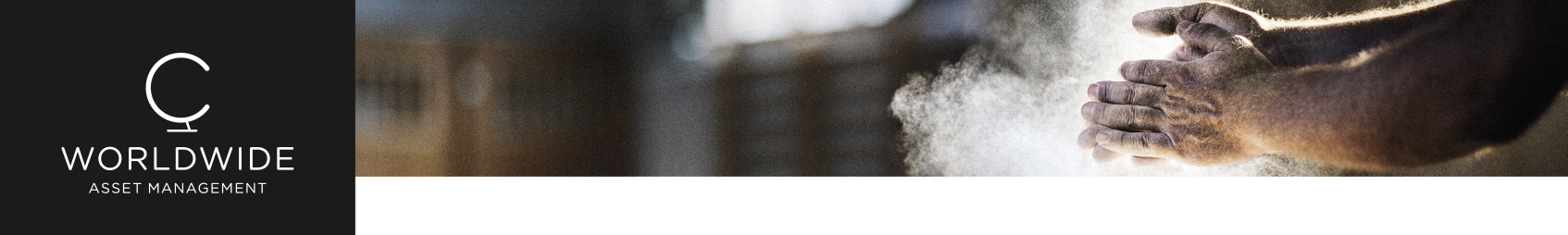 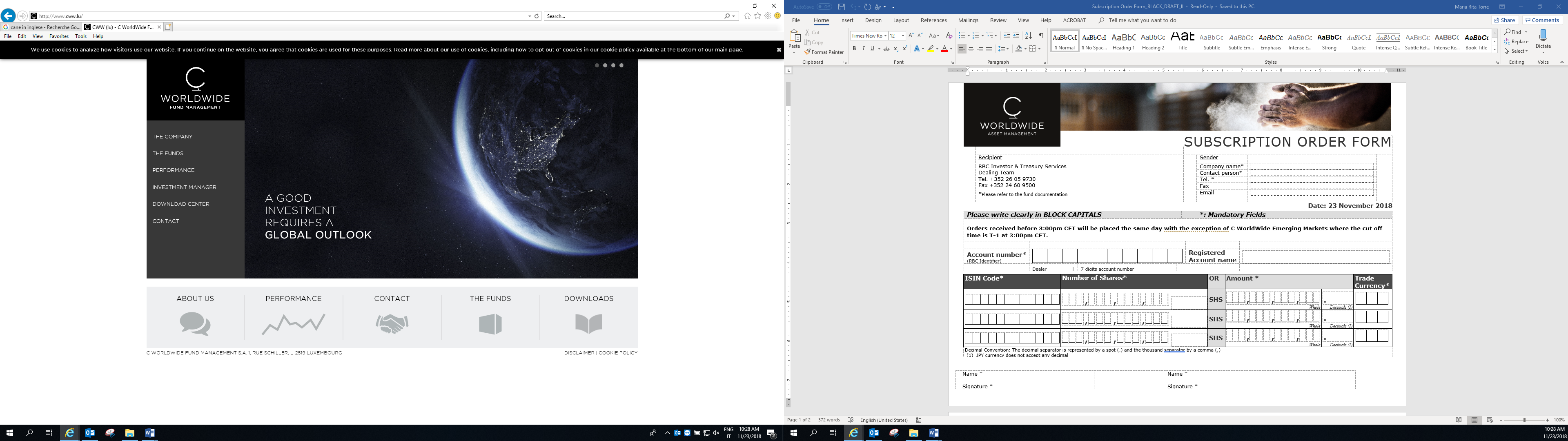 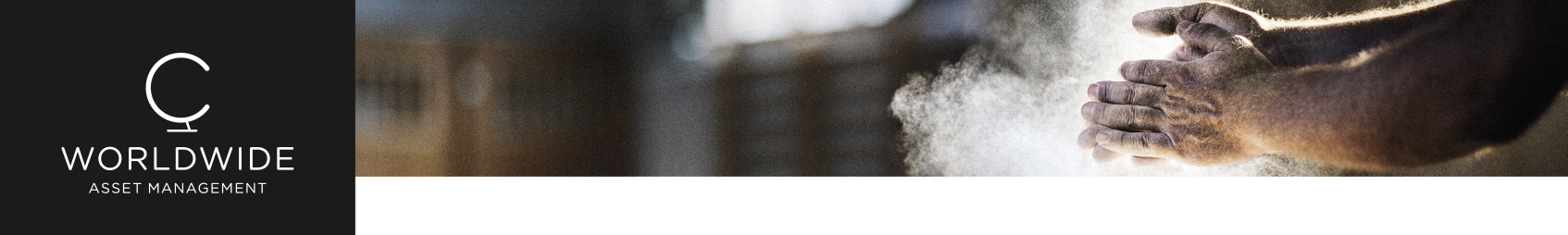 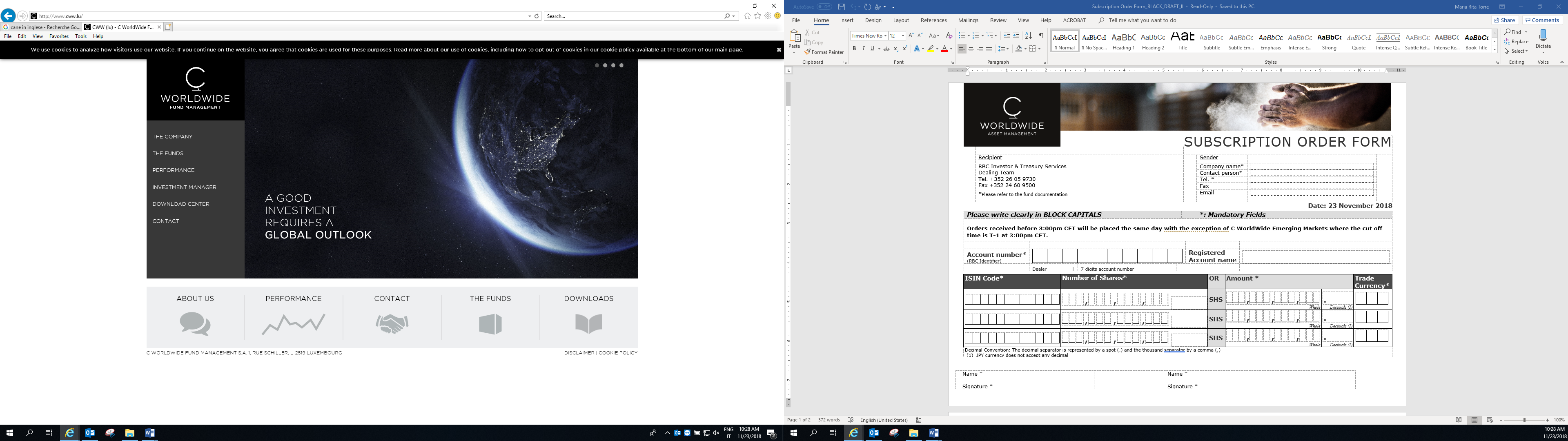 Date:  I acknowledge that the subscribed amount including all fees is payable, at the latest 2 Luxembourg bank business days after the Valuation Day on which the Net Asset Value is used to determine the Subscription Price.I the signatory and Investor, confirm that I have received and am fully acquainted with the latest versions of the Prospectus, which were furnished to me, including: Disclaimer Section of the Prospectus;Section Issue of Units, Redemption of Units and Market Timing Policy of the Prospectus providing that requests to subscribe to the units of the Fund may be rejected when they are considered as representing a pattern of market timing activity; Risk Warning paragraph in Section Objective and Investment Policy of the Sub-Funds and Sub-Fund particulars of the Prospectus;Section Net Asset Value of the Prospectus, providing that the calculation of the Net Asset Value may be suspended, andSection Charges and Expenses of the Prospectus. Tick box to confirmI have fully understood and reviewed the Prospectus of the Fund and that I agree with the provisions, terms and conditions stipulated in such documents and that I nonetheless wish to make my Subscription Order. Tick box to confirmI the signatory and Investor, confirm that I have received and I have read and understood, the latest relevant version of the Key Investor Information Document ("KIID") on each occasion prior to investing in C WorldWide, in accordance with EU Directive 2009/65/EC of the European Parliament and of the Council of 13 July 2009 (“UCITS IV Directive”) on the coordination of laws, regulations and administrative provisions relating to undertakings for collective investment in transferable securities (“UCITS”).  The KIID can be accessed on www.cww.lu, can be obtained free of charge from the Registrar and Transfer Agent or at C WorldWide Fund Management premises. Since the Transfer Agent has not the confirmation from the Investor that relevant KIID has been obtained by the Investor, the Transfer Agent cannot process the order.  Tick box to confirmI understand that the Registrar and Transfer Agent reserves the right in its sole discretion to reject THIS Subscription Order in whole or in part. Tick box to confirmSUBSCRIPTION DETAILSSubscription in (please tick the Class of subscription)Decimal Convention: The decimal separator is represented by a spot (.) and the thousand separator by a comma (,)C WORLDWIDE HEALTHCARE SELECTPlease note that Class 7A is only available to institutional investors approved by C WorldWide Asset Management Fondsmæglerselskab A/S.C WORLDWIDE NORDICPlease note that Classes 5B and 7A are only available to institutional investors approved by C WorldWide Asset Management Fondsmæglerselskab A/S.C WORLDWIDE SWEDENPlease note that Class 6A is only available to investors approved by C WorldWide Asset Management Fondsmæglerselskab A/S.Please note that Classes 5B and 7A are only available to institutional investors approved by C WorldWide Asset Management Fondsmæglerselskab A/S.C WORLDWIDE SWEDEN SMALL CAPPlease note that Classes 5B and 7A are only available to institutional investors approved by C WorldWide Asset Management Fondsmæglerselskab A/S.C WORLDWIDE GLOBAL EQUITIESPlease note that Classes 5A, 5B, 6A and 9A are only available to institutional investors approved by C WorldWide Asset Management Fondsmæglerselskab A/S.C WORLDWIDE ASIAPlease note that Classes 7A and 10A are only available to institutional investors approved by C WorldWide Asset Management Fondsmæglerselskab A/S.C WORLDWIDE EMERGING MARKETSPlease note that Class 7A is only available to institutional investors approved by C WorldWide Asset Management Fondsmæglerselskab A/S .C WORLDWIDE GLOBAL EQUITIES ETHICALPlease note that Classes 5A, 5B, 6A and 7A are only available to institutional investors approved by C WorldWide Asset Management Fondsmæglerselskab A/S.Please note that Class 12A is only available to investors approved by C WorldWide Asset Management Fondsmæglerselskab A/S.C WORLDWIDE STABLE EQUITIESPlease note that Classes 5A, 5B and 7A are only available to institutional investors approved by C WorldWide Asset Management Fondsmæglerselskab A/S.C WORLDWIDE INDIAPlease note that Classes 2A, 3A and 6A are only available to investors approved by C WorldWide Asset Management Fondsmæglerselskab A/S.Please note that Classes 4A and 5A are only available to institutional investors approved by C WorldWide Asset Management Fondsmæglerselskab A/S.Please note that Class 8A is only available to employees of the C Worldwide Group.C WORLDWIDE CENTURIA GLOBAL EQUITIESPlease Note that Classes 2 and 4 are only available to investors approved by C WorldWide Asset Management Fondsmæglerselskab A/S.Please note that Classes 3 and 5 are only available to institutional investors approved by C WorldWide Asset Management Fondsmæglerselskab A/S. Decimal Convention: The decimal separator is represented by a spot (.) and the thousand separator by a comma (,)Signed in     on    __________________________________________________________SignatureTitle: Name: RecipientThe Bank of New York Mellon SA/NV, Luxembourg branch Dealing Team Tel. +352 2452 5305Fax +352 342 080 9328
*Please refer to the fund documentationPlease write clearly in BLOCK CAPITALSPlease write clearly in BLOCK CAPITALSPlease write clearly in BLOCK CAPITALSPlease write clearly in BLOCK CAPITALS *: Mandatory Fields *: Mandatory Fields *: Mandatory FieldsAccount number* 
(BNYM Identifier)Registered Account name           7 digits Client Code    |4 digits portfolio number4 digits portfolio numberDECLARATIONINVESTMENT DETAILSINVESTMENT DETAILSINVESTMENT DETAILSINVESTMENT DETAILSINVESTMENT DETAILSINVESTMENT DETAILSSub-Fund & Unit Class NameISINBloomberg TickerBase Currency Trade CurrencyAmount        UnitsINVESTMENT DETAILSINVESTMENT DETAILSINVESTMENT DETAILSINVESTMENT DETAILSINVESTMENT DETAILSINVESTMENT DETAILSINVESTMENT DETAILSSub-Fund & Unit Class NameISINBloomberg TickerBase Currency Trade CurrencyAmount        UnitsAmount        UnitsINVESTMENT DETAILSINVESTMENT DETAILSINVESTMENT DETAILSINVESTMENT DETAILSINVESTMENT DETAILSINVESTMENT DETAILSINVESTMENT DETAILSSub-Fund & Unit Class NameISINBloomberg TickerBase Currency Trade CurrencyAmount       UnitsAmount       UnitsINVESTMENT DETAILSINVESTMENT DETAILSINVESTMENT DETAILSINVESTMENT DETAILSINVESTMENT DETAILSINVESTMENT DETAILSINVESTMENT DETAILSSub-Fund & Unit Class NameISINBloomberg TickerBase Currency Trade CurrencyAmount        UnitsAmount        UnitsINVESTMENT DETAILSINVESTMENT DETAILSINVESTMENT DETAILSINVESTMENT DETAILSINVESTMENT DETAILSINVESTMENT DETAILSINVESTMENT DETAILSSub-Fund & Unit Class NameISINBloomberg TickerBase CurrencyTrade CurrencyAmount        UnitsAmount        UnitsINVESTMENT DETAILSINVESTMENT DETAILSINVESTMENT DETAILSINVESTMENT DETAILSINVESTMENT DETAILSINVESTMENT DETAILSINVESTMENT DETAILSSub-Fund & Unit Class NameISINBloomberg TickerBase CurrencyTrade CurrencyAmount        UnitsAmount        UnitsINVESTMENT DETAILSINVESTMENT DETAILSINVESTMENT DETAILSINVESTMENT DETAILSINVESTMENT DETAILSINVESTMENT DETAILSINVESTMENT DETAILSSub-Fund & Unit Class NameISINBloomberg TickerBase CurrencyTrade CurrencyAmount        UnitsAmount        UnitsINVESTMENT DETAILSINVESTMENT DETAILSINVESTMENT DETAILSINVESTMENT DETAILSINVESTMENT DETAILSINVESTMENT DETAILSINVESTMENT DETAILSSub-Fund & Unit Class NameISINBloomberg TickerBase CurrencyTrade CurrencyAmount        UnitsAmount        UnitsINVESTMENT DETAILSINVESTMENT DETAILSINVESTMENT DETAILSINVESTMENT DETAILSINVESTMENT DETAILSINVESTMENT DETAILSINVESTMENT DETAILSSub-Fund & Unit Class NameISINBloomberg TickerBase CurrencyTrade CurrencyAmount    UnitsAmount    UnitsINVESTMENT DETAILSINVESTMENT DETAILSINVESTMENT DETAILSINVESTMENT DETAILSINVESTMENT DETAILSINVESTMENT DETAILSINVESTMENT DETAILSSub-Fund & Unit Class NameISINBloomberg TickerBase CurrencyTrade CurrencyAmount    UnitsAmount    UnitsINVESTMENT DETAILSINVESTMENT DETAILSINVESTMENT DETAILSINVESTMENT DETAILSINVESTMENT DETAILSINVESTMENT DETAILSINVESTMENT DETAILSSub-Fund & Unit Class NameISINBloomberg TickerBase CurrencyTrade CurrencyAmount    UnitsAmount    UnitsPayment Details (please tick the payment account you will use).FundC WorldWideC WorldWideC WorldWideC WorldWideName of the BankBank of New Your Mellon S.A./N.V. Luxembourg BranchBank of New Your Mellon S.A./N.V. Luxembourg BranchBank of New Your Mellon S.A./N.V. Luxembourg BranchBank of New Your Mellon S.A./N.V. Luxembourg BranchBICIRVTLULXIRVTLULXIRVTLULXIRVTLULXAccount NameC WorldWideC WorldWideC WorldWideC WorldWideAccount NumberCurrencyIBANTick BoxEURLU203400222042849780USDLU323400222042848400GBPLU293400222042848260NOKLU593400222042845780SEKLU273400222042847520DKKLU493400222042842080NOTICE: This communication may contain information which is confidential and/or legally privileged and is intended only for the addressee named above. If you are not the named addressee, this communication has been sent to you in error and you are asked not to read, use or disclose it. We should be grateful if you would contact us immediately so that we can arrange for its return. Thank you.